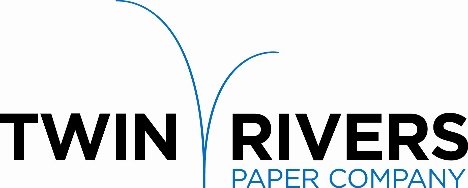 Twin Rivers Paper Company is a leader in the production of specialty papers.  We are pleased to announce that our Pine Bluff Operation is seeking a committed individual to join our team and grow their career as a full-timeReporting to the , the  is responsible for:Requirements:Must possess strong computer skills with Microsoft Outlook, Excel, and WordTwin Rivers Paper offers a competitive salary and an extensive benefit package. Please send your letter of interest and resume to:Twin Rivers Paper Company - Human Resources Department1701 Jefferson Parkway, Pine Bluff, AR 71602Or by Email:  pinebluffjobs@twinriverspaper.comApplications will be accepted until the position is filled.Twin Rivers is an equal opportunity employer, and all qualified applicants will receive consideration without regard to race, color, religion, gender, national origin, disability status, protected veteran status, or any other characteristic protected by law.  